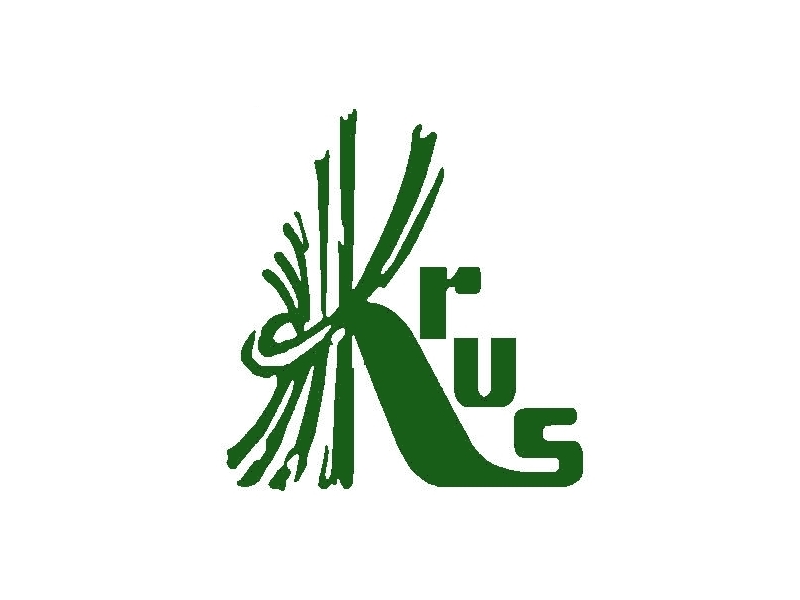 Od 1 grudnia 2019 r. obowiązują nowe kwoty przychodów decydujące o zmniejszeniu lub zawieszeniu świadczeń emerytalno-rentowychKasa Rolniczego Ubezpieczenia Społecznego informuje, że od 1 grudnia 2019 r. zmieniły się kwoty przychodów decydujące o zmniejszeniu lub zawieszeniu świadczeń emerytalno-rentowych.Od 1 grudnia 2019 r. kwoty miesięcznego przychodu powodujące zmniejszenie/zawieszenie emerytury lub renty wynoszą odpowiednio:70% przeciętnego miesięcznego wynagrodzenia, tj. 3.452 zł 20 gr.130% tego wynagrodzenia, tj. 6.411 zł 10 gr.Nowe kwoty miesięcznego przychodu powodujące zmniejszenie/zawieszenie emerytury lub renty ogłosił komunikatem z dnia 21 listopada 2019 r. Prezes Zakładu Ubezpieczeń Społecznych, w związku z ogłoszeniem przez Prezesa Głównego Urzędu Statystycznego przeciętnego miesięcznego wynagrodzenia za III kwartał 2019 r. (4.931 zł 59 gr).Poniżej tabela zawierająca aktualne kwoty podstawowych świadczeń z ubezpieczenia społecznego rolników.Świadczenia z ubezpieczenia emerytalno – rentowegona dzień1 grudnia 2019 r.emerytura i renta podstawowanajniższa emerytura938 zł 97 gr1.100 zł 00 grdodatek pielęgnacyjny222 zł 01 grdodatek pielęgnacyjny dla inwalidy wojennego333 zł 02 grdodatek kombatancki222 zł 01 grdodatek z tytułu tajnego nauczania222 zł 01 grdodatek kompensacyjny  33 zł 30 grdodatek dla sieroty zupełnejdodatek dla 100 - latka417 zł 27 gr4.003 zł 88 gr świadczenie pieniężne (dawniej dodatek) dla żołnierzy zastępczej służby wojskowej, nie więcej niż 222 zł 01 grświadczenie pieniężne za pracę przymusową, nie więcej niż222 zł 01 grryczałt energetyczny171 zł 41 gr zasiłek pogrzebowy4.000 zł 00 grwysokość miesięcznego przychodu powodująca zmniejszenie lub zawieszenie wypłaty świadczenia emerytalno - rentowego:70%3.452 zł 20 gr130%  6.411 zł 10 grkwota maksymalnego zmniejszenia części uzupełniającej emerytury 
i renty (części wynoszącej 95 % emerytury podstawowej) w przypadku osiągania przychodu powyżej 70 % do 130%599 zł 04 grkwota maksymalnego zmniejszenia renty rodzinnej (części stanowiącej 
85 % emerytury podstawowej), do której uprawniona jest jedna osoba, w przypadku osiągania przychodu powyżej 70 % do 130 %509 zł 22 grŚwiadczenia z ubezpieczenia wypadkowego, chorobowego i macierzyńskiegozasiłek chorobowy za 1 dzień10 zł 00 grjednorazowe odszkodowanie za 1% długotrwałego uszczerbku na zdrowiuzasiłek macierzyński809 zł 00 gr1.000 zł 00 gr